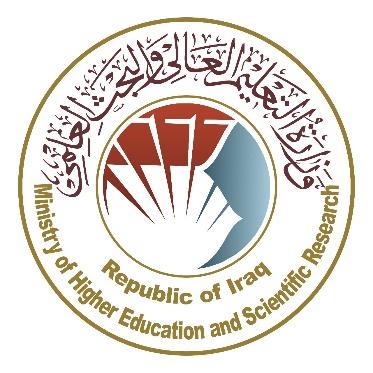 Ministry of Higher Education and Scientific ResearchScientific Supervision and Scientific Evaluation Apparatus Directorate of Quality Assurance and Academic AccreditationAccreditation DepartmentAcademic Program and Course Description Guide Academic Program and Course Description Guide2024 Introduction: 		      The educational program is a well-planned set of courses that include procedures and experiences arranged in the form of an academic syllabus. Its main goal is to improve and build graduates' skills so they are ready for the job market. The program is reviewed and evaluated every year through internal or external audit procedures and programs like the External Examiner Program.    The academic program description is a short summary of the main features of the program and its courses. It shows what skills students are working to develop based on the program's goals. This description is very important because it is the main part of getting the program accredited, and it is written by the teaching staff together under the supervision of scientific committees in the scientific departments.      This guide, in its second version, includes a description of the academic program after updating the subjects and paragraphs of the previous guide in light of the updates and developments of the educational system in Iraq, which included the description of the academic program in its traditional form (annual, quarterly), as well as the adoption of the academic program description circulated according to the letter of the Department of Studies T 3/2906 on 3/5/2023 regarding the programs that adopt the Bologna Process as the basis for their work.   In this regard, we can only emphasize the importance of writing an academic programs and course description to ensure the proper functioning of the educational process.          Concepts and terminology:             Academic Program Description: The academic program description provides a brief summary of its vision, mission and objectives, including an accurate description of the targeted learning outcomes according to specific learning strategies. Course Description: Provides a brief summary of the most important characteristics of the course and the learning outcomes expected of the students to achieve, proving whether they have made the most of the available learning opportunities. It is derived from the program description.Program Vision: An ambitious picture for the future of the academic program to be sophisticated, inspiring, stimulating, realistic and applicable. Program Mission: Briefly outlines the objectives and activities necessary to achieve them and defines the program's development paths and directions.Program Objectives: They are statements that describe what the academic program intends to achieve within a specific period of time and are measurable and observable.Curriculum Structure: All courses / subjects included in the academic program according to the approved learning system (quarterly, annual, Bologna Process) whether it is a requirement (ministry, university, college and scientific department) with the number of credit hours. Learning Outcomes:  A compatible set of knowledge, skills and values acquired by students after the successful completion of the academic program and must determine the learning outcomes of each course in a way that achieves the objectives of the program. Teaching and learning strategies: They are the strategies used by the faculty members to develop students’ teaching and learning, and they are plans that are followed to reach the learning goals. They describe all classroom and extra-curricular activities to achieve the learning outcomes of the program. Academic Program Description Form  University Name: University of Baghdad   Faculty/Institute: College of Administration and Economics   Scientific Department: Department of Banking and Financial Sciences   Academic or Professional Program Name: Bachelor of Banking and Financial Sciences   Final Certificate Name: Bachelor’s in Banking and Financial Sciences    Academic System: semester   Description Preparation Date: 25/4/2024    File Completion Date:  25/4/2024 The file is checked by:   Department of Quality Assurance and University Performance  Director of the Quality Assurance and University Performance Department:   Date:                          Signature:                                                                                          Approval of the Dean     * This can include notes whether the course is basic or optional. Please tick the boxes corresponding to the individual program learning outcomes under evaluation.Course Description FormProgram Vision  Program vision is written here as stated in the university's catalogue and website. Program MissionProgram mission is written here as stated in the university's catalogue and website.  Program ObjectivesGeneral statements describing what the program or institution intends to achieve.Program Accreditation Does the program have program accreditation? And from which agency? Other external influences Is there a sponsor for the program?Program StructureProgram StructureProgram StructureProgram StructureProgram StructureProgram Structure Number of Courses Credit hoursPercentageReviews*Institution Requirements College RequirementsDepartment Requirements Summer TrainingOther Program Description Program Description Program Description Program Description Program Description Year/LevelCourse CodeCourse NameCredit HoursCredit HourssecondArabic language 1theoreticalpracticaltheoreticalExpected learning outcomes of the programExpected learning outcomes of the programKnowledge Knowledge Grammar of the Arabic language.Morphological grammar of sentencesSkills Skills Construct sentences in the correct linguistic formDetermine the proper Arabic languageEthics  Ethics  Introducing the general level of the Arabic language to studentsDetermine the Arabic language for studentsTeaching and Learning Strategies - Question and answer method- Discussion method- DutiesEvaluation methods 1-Oral exam2- Daily participation3- The written examFaculty Faculty Faculty Faculty Faculty Faculty Faculty Faculty MembersFaculty MembersFaculty MembersFaculty MembersFaculty MembersFaculty MembersFaculty MembersAcademic Rank Specialization Specialization Special Requirements/Skills (if applicable) Special Requirements/Skills (if applicable) Number of the teaching staff Number of the teaching staff Academic Rank General  Special  Staff Lecturer  Professional DevelopmentMentoring new faculty memberstraining coursesProfessional development of faculty membersScientific research and modern studiesAcceptance Criterion Obtaining a preparatory certificate as required by the collegeThe most important sources of information about the program The Holy Qur’an, the book (The History of Arabic Literature) by Shawqi Al-Dhaif, (Al-Fiyah Ibn Malik in Grammar), and the book (Clear Dictation) by the author Abdul Majeed Al-Naimi.Program Development Plan Creating postgraduate studies in the same specialty (diploma / master’s / doctorate)Program Skills OutlineProgram Skills OutlineProgram Skills OutlineProgram Skills OutlineProgram Skills OutlineProgram Skills OutlineProgram Skills OutlineProgram Skills OutlineProgram Skills OutlineProgram Skills OutlineProgram Skills OutlineProgram Skills OutlineProgram Skills OutlineProgram Skills OutlineProgram Skills OutlineProgram Skills OutlineRequired program Learning outcomes Required program Learning outcomes Required program Learning outcomes Required program Learning outcomes Required program Learning outcomes Required program Learning outcomes Required program Learning outcomes Required program Learning outcomes Required program Learning outcomes Required program Learning outcomes Required program Learning outcomes Required program Learning outcomes Year/LevelCourse CodeCourse NameBasic or optional Knowledge   Knowledge   Knowledge   Knowledge   Skills Skills Skills Skills Ethics Ethics Ethics Ethics Year/LevelCourse CodeCourse NameBasic or optional A1A2A3A4B1B2B3B4C1C2C3C4firstArabic language 1Basic***firstsecondsecondthirdthirdfourthfourthCourse Name:   Arabic language 1Course Name:   Arabic language 1Course Name:   Arabic language 1Course Name:   Arabic language 1Course Name:   Arabic language 1Course Name:   Arabic language 1Course Code: Course Code: Course Code: Course Code: Course Code: Course Code: Semester / Year: SemesterSemester / Year: SemesterSemester / Year: SemesterSemester / Year: SemesterSemester / Year: SemesterSemester / Year: SemesterDescription Preparation Date: 25/4/2024Description Preparation Date: 25/4/2024Description Preparation Date: 25/4/2024Description Preparation Date: 25/4/2024Description Preparation Date: 25/4/2024Description Preparation Date: 25/4/2024Available Attendance Forms: Attendance is mandatoryAvailable Attendance Forms: Attendance is mandatoryAvailable Attendance Forms: Attendance is mandatoryAvailable Attendance Forms: Attendance is mandatoryAvailable Attendance Forms: Attendance is mandatoryAvailable Attendance Forms: Attendance is mandatoryNumber of Credit Hours (Total) / Number of Units (Total) :30 hours/total 2 unitsNumber of Credit Hours (Total) / Number of Units (Total) :30 hours/total 2 unitsNumber of Credit Hours (Total) / Number of Units (Total) :30 hours/total 2 unitsNumber of Credit Hours (Total) / Number of Units (Total) :30 hours/total 2 unitsNumber of Credit Hours (Total) / Number of Units (Total) :30 hours/total 2 unitsNumber of Credit Hours (Total) / Number of Units (Total) :30 hours/total 2 unitsCourse administrator's name (mention all, if more than one name) Course administrator's name (mention all, if more than one name) Course administrator's name (mention all, if more than one name) Course administrator's name (mention all, if more than one name) Course administrator's name (mention all, if more than one name) Course administrator's name (mention all, if more than one name) Name: Faten Rageh AbdulhameedEmail: faten.r@coadec.uobaghdad.edu.iq	Name: Faten Rageh AbdulhameedEmail: faten.r@coadec.uobaghdad.edu.iq	Name: Faten Rageh AbdulhameedEmail: faten.r@coadec.uobaghdad.edu.iq	Name: Faten Rageh AbdulhameedEmail: faten.r@coadec.uobaghdad.edu.iq	Name: Faten Rageh AbdulhameedEmail: faten.r@coadec.uobaghdad.edu.iq	Name: Faten Rageh AbdulhameedEmail: faten.r@coadec.uobaghdad.edu.iq	Course Objectives Course Objectives Course Objectives Course Objectives Course Objectives Course Objectives Course Objectives- Introducing students to the important provisions of the Arabic language and the necessary rules in this regard in order to hone their Arabic language in a proper manner and in a way that is commensurate with the necessities of their work in the financial and banking professions.- Introducing students to the important provisions of the Arabic language and the necessary rules in this regard in order to hone their Arabic language in a proper manner and in a way that is commensurate with the necessities of their work in the financial and banking professions.- Introducing students to the important provisions of the Arabic language and the necessary rules in this regard in order to hone their Arabic language in a proper manner and in a way that is commensurate with the necessities of their work in the financial and banking professions.- Introducing students to the important provisions of the Arabic language and the necessary rules in this regard in order to hone their Arabic language in a proper manner and in a way that is commensurate with the necessities of their work in the financial and banking professions.- Introducing students to the important provisions of the Arabic language and the necessary rules in this regard in order to hone their Arabic language in a proper manner and in a way that is commensurate with the necessities of their work in the financial and banking professions.Teaching and Learning Strategies Teaching and Learning Strategies Teaching and Learning Strategies Teaching and Learning Strategies Teaching and Learning Strategies Teaching and Learning Strategies StrategyIt is necessary to increase the number of hours allocated to the course because it does not fit the actual need, which is two hours per week, and to increase the vocabulary to fit the number of hours.It is necessary to increase the number of hours allocated to the course because it does not fit the actual need, which is two hours per week, and to increase the vocabulary to fit the number of hours.It is necessary to increase the number of hours allocated to the course because it does not fit the actual need, which is two hours per week, and to increase the vocabulary to fit the number of hours.It is necessary to increase the number of hours allocated to the course because it does not fit the actual need, which is two hours per week, and to increase the vocabulary to fit the number of hours.It is necessary to increase the number of hours allocated to the course because it does not fit the actual need, which is two hours per week, and to increase the vocabulary to fit the number of hours.Course StructureCourse StructureCourse StructureCourse StructureCourse StructureCourse StructureWeek  Hours Required Learning Outcomes Unit or subject nameLearning methodEvaluation method2 Knowledge and understandingThe Holy Quran, Surah Al-KahfTheoretical lectures, practical applications, class discussions, homework, and group workExams, class discussions, homework, attendance2Knowledge and understandingLiterary texts of the pre-Islamic era2Knowledge and understandingAmr bin Kulthum2Knowledge and understandingIslamic era2Knowledge and   understandingKa'b bin Zuhair and his poem2Knowledge and   understandingHassan bin Thabit and his poem2Professional and practical skillsUmayyad era2Professional and practical skillsAl-Farazdaq and his poem2Professional and practical skillsGrammar and morphology: grammatical signs, the five nouns2Professional and practical skillsMuthanna, the plural of masculine and feminine, sound and broken2Professional and practical skillsPronouns, subjects, and objects2Professional and practical skillsShape and punctuation marks, solar and lunar letters2Professional and practical skillsWriting the hamza in all its forms, writing the ta’ in all its forms2Professional and practical skillsSoft foam, of all kinds2Professional and practical skillsDhaad and Dhaa with examplesCourse EvaluationCourse EvaluationCourse EvaluationCourse EvaluationCourse EvaluationCourse EvaluationDaily preparation 10%, , monthly exam 30%, written exam 60%Daily preparation 10%, , monthly exam 30%, written exam 60%Daily preparation 10%, , monthly exam 30%, written exam 60%Daily preparation 10%, , monthly exam 30%, written exam 60%Daily preparation 10%, , monthly exam 30%, written exam 60%Daily preparation 10%, , monthly exam 30%, written exam 60%Learning and Teaching Resources Learning and Teaching Resources Learning and Teaching Resources Learning and Teaching Resources Learning and Teaching Resources Learning and Teaching Resources Required textbooks (curricular books, if any)Required textbooks (curricular books, if any)Required textbooks (curricular books, if any)Required textbooks (curricular books, if any)- Arabic language book for colleges other than specialization (must-have foundations)- The Holy Qur’an and the main dictionaries- The book (The History of Arabic Literature) by Shawqi Al-Dhaif, (Al-Fiyah Ibn Malik in Grammar), and the book (Clear Dictation) by the author Abdul Majeed Al-Naimi.- Arabic language book for colleges other than specialization (must-have foundations)- The Holy Qur’an and the main dictionaries- The book (The History of Arabic Literature) by Shawqi Al-Dhaif, (Al-Fiyah Ibn Malik in Grammar), and the book (Clear Dictation) by the author Abdul Majeed Al-Naimi.